	VIZ Vrtec Mavrica Izola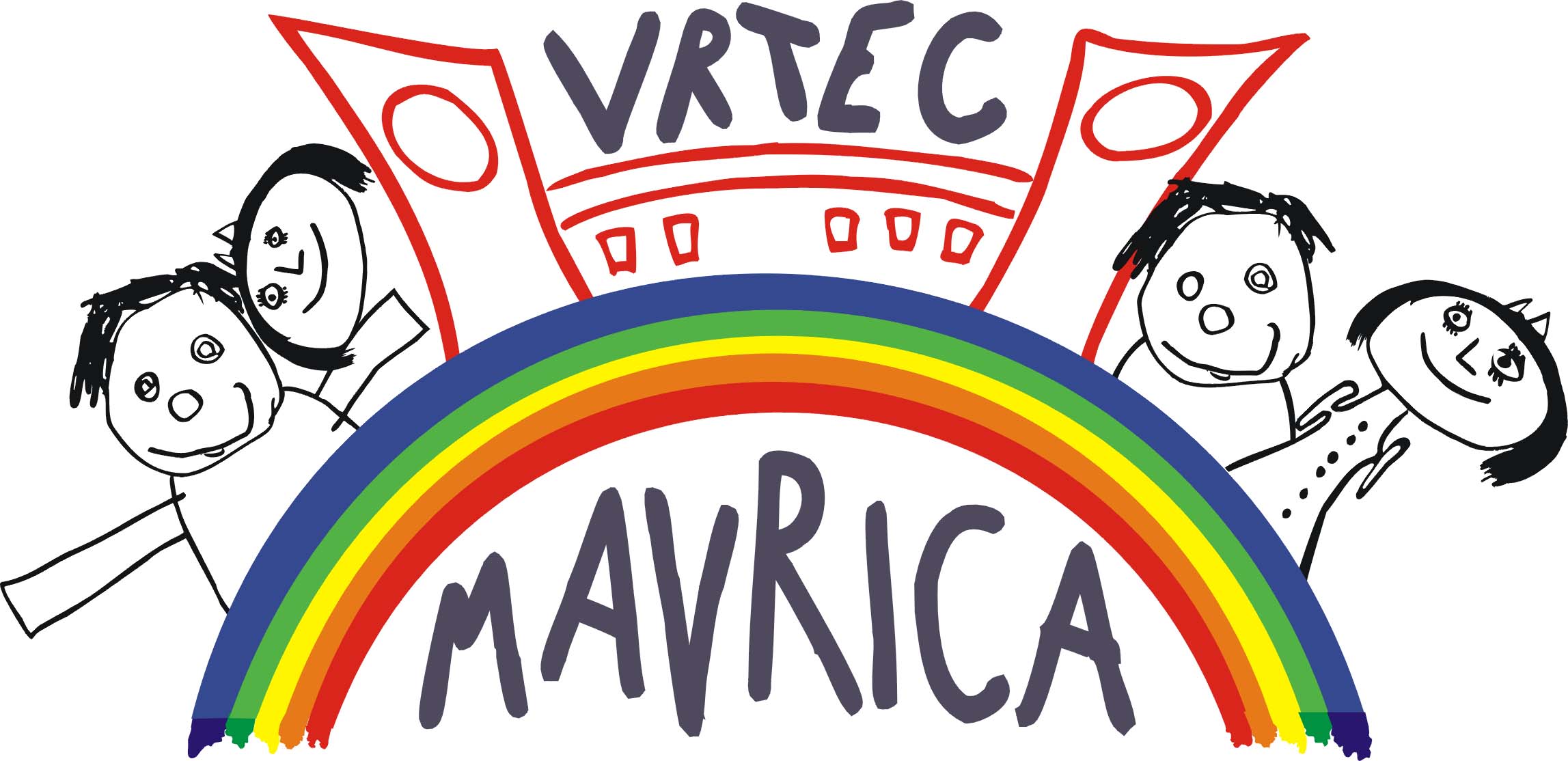 	OF 15	6310 Izola	telefon:   05 6418 513	telefaks:  05 6418 540	e-pošta:  vrtec.mavrica@guest.arnes.si	e-naslov: www.vrtecmavricaizola.si 	SEZNAM SPREJETIH OTROK V VRTEC – ŠOLSKO LETO 2017-18	Letnik rojstva	Mesto	Šifra otroka	Točke	2012	1	17140	110	2	17029	100	3	17096	80	4	17011	60	5	17101	60	6	17037	50	2013	1	17050	70	2	17121	50	3	17092	45	2014	1	17076	110	2	17141	110	3	17009	100	4	17043	100	5	17111	100	6	17117	100	7	17128	100	8	17077	80	9	17022	80	10	17097	70	11	17134	70	12	17024	60	13	17115	60	14	17052	40	15	17131	20	2015	1	17007	pos.pog.	2	17083	120	3	17081	110	4	17124	110	5	17125	110	6	17014	100	7	17025	100	8	17136	100	Datum izpisa: 10.5.2017 12:50:47	Stran 1 od 3	Letnik rojstva	Mesto	Šifra otroka	Točke	9	17137	100	10	17013	80	11	17105	80	12	17138	80	13	17089	78	14	17082	70	15	17051	70	16	17090	68	17	17094	65	18	17100	65	19	17080	60	20	17079	60	21	17118	60	22	17088	58	23	 17016	50	24	17084	50	25	17114	50	26	17093	45	27	17095	45	2016	1	17064	115	2	17065	115	3	17066	110	4	17068	110	5	17069	110	6	17070	110	7	17003	110	8	17071	110	9	17073	110	10	17074	110	11	17012	110	12	17028	110	13	17034	110	14	17058	110	15	17059	110	16	17098	110	17	17099	110	18	17126	110	19	17008	100	20	17010	100	21	17020	100	22	17030	100	23	17106	100	24	17107	100	25	17122	100	Datum izpisa: 10.5.2017 12:50:47	Stran 2 od 3	Letnik rojstva	Mesto	Šifra otroka	Točke	26	17061	95	27	17123	95	28	17087	88	29	17067	80	30	17075	80	31	17019	80	32	17023	80	33	17026	80	34	17033	80	35	17038	80	36	17045	80	37	17047	80	38	17103	80	39	17135	80	40	17006	70	41	17018	70	42	17027	70	43	17031	70	44	17032	70	45	17104	70	46	17110	70	47	17112	70	48	17144	70	49	17086	68	50	17091	65	51	17133	65	52	17072	60	53	17004	60	54	17017	60	55	17048	60	56	17055	60	57	17116	60	58	17120	60	59	17005	50	60	17021	50	61	17035	50	62	17039	50	63	17057	50	64	17108	50	65	17139	45	66	17060	40	67	17132	20	Skupaj:	118	Datum izpisa: 10.5.2017 12:50:47	Stran 3 od 3